Richtlijnkaart - Balk -Minimaal cijfer 6 – maximaal cijfer 10Technische elementenKoprol Niet op voeten opkomen							- 1,0Lopen/ draaien op tenenNiet hoog op tenen lopen							- 0,3Niet op tenen draaien								- 0,3Streksprong (af)Niet met twee voeten afzetten						- 0,2Niet minimaal 10 cm los komen boven de balk			- 0,2ZweefstandBeen niet hoog genoeg opgeheven					- 0,1/0,3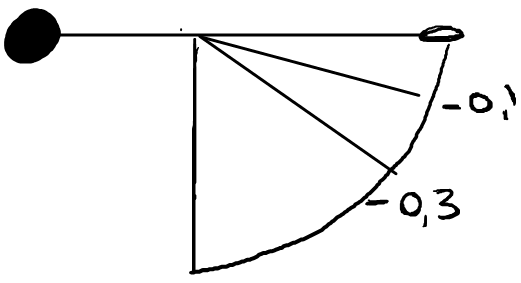 Zweefstand korter dan 2 sec. 						- 0,5	KattesprongKnieën niet hoog genoeg (heuphoogte)					- 0,2Voeten niet naar achteren geplaatst					- 0,2½ draai gehurkt Geen rechte rug									- 0,2LoopsprongBenen niet hoog genoeg							-0,1/0,3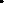 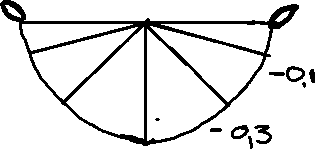 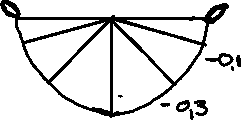 SisonneBenen niet in juiste positie/hoogte						-0,1/0,3      	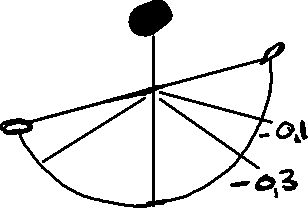 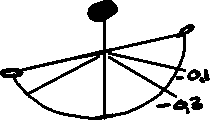 RadslagSlechte beenspreiding								- 0,3Afwijking in draai/ boog							- 0,3AlgemeenKleine wiebel									- 0,3Grote wiebel									- 0,5Balk toucheren (handen extra gebruiken bijv. bij koprol)		- 0,5 Extra kleine stap/hup bij landing						- 0,2Extra grote stap bij landing (meer dan schouderbreedte)		- 0,5Val/ hand op de mat bij afsprong						- 1,0Element vergeten/niet uitgevoerd (per keer)				- 1,0Hulp (ook mondelinge aanwijzingen / voordoen = hulp)		- 1,0Kromme armen (per element)						- 0,2Kromme benen (per element)						- 0,2Geen goede houding/uitvoering/ netheid (per item/oefening)	- 0,3Niet uitstrekken aan begin							- 0,2Niet uitstrekken aan het einde						- 0,2BonusEen te verdienen bonus staat expliciet					+ 0,5 ofvermeld bij de oefenstof							+ 1,0Bonus mag alleen uitgevoerd worden zonder hulp!Anders telt het onderdeel niet mee voor extra bonus /aftrek